日本関節運動学的アプローチ（AKA-博田法）医学会技術講習会第26回九州・沖縄地域研修会　ご案内九州・沖縄地域研修会幹事　前原　洋二拝啓　　　 　 時下ますますご清祥の段、お慶び申し上げます。平素は格別のお引き立てをいただき御礼申し上げます。この度、博田節夫先生及び指導医・指導者をお迎えして、第26回九州・沖縄地域技術研修会を下記の通り開催いたします。研鑽の場として技術向上の良い機会になることを期待しています。敬具　　　記【期日】  平成　27年　3月　１日　（日）　　　　　　  受付　  8時  30分～  開始　9時～　　終了　14時30分【会場】  森整形外科医院　　　【参加費】AKA 医学会  会員    16000  円　AKA PTOT   会員      13000  円非会員   18000  円　　　　　　　昼食は、ご用意しております。 【定員人数】            40名程度【対象】  医師　歯科医師　理学療法士　作業療法士　【指導者】  博田節夫会頭　指導医　PTOT会指導者【プログラム】実技指導のみとなります。　　　　　　　副運動、構成運動、ANT一手技　予定　　　　　　　※受験予定者は、別プログラムにて実施予定【申込み方法】E-mailまたはFAXにて、①会員番号・氏名（フリガナ）②勤務先・所属③連絡先住所、電話番号　④研修参加回数⑤受験予定の有無を明記のうえ、ご送信
ください。申込み確認後、受講のご案内と参加振込先を返信いたします。　　　　　　  一週間たっても返信がない場合は再度送信ください。　　【申込み受付期間】平成26年11月10日～平成27年2月20日まで【研修会事務局　問い合わせ先】 〒835-0024　　福岡県みやま市瀬高町下庄590　　　　　　　 　　　　　　森整形外科医院　　担当　平山　　　　　　　　　　　　Tel 0944-63-2040　　Fax 0944-63-7842                        e-mail :akamiyama2@yahoo.co.jp以上ＦＡＸ送信先　　　　　　森整形外科医院　　　担当　　平山　宛ＦＡＸ：(0944)63－7842平成　　年　　月　　日平成27年3月1日　日本ＡＫＡ医学会　九州沖縄地域技術研修会参加申込書該当箇所を○で囲んでくださいその他、ご意見・ご希望がございましたらお書きください。交通のご案内：森整形外科医院＜アクセスマップ＞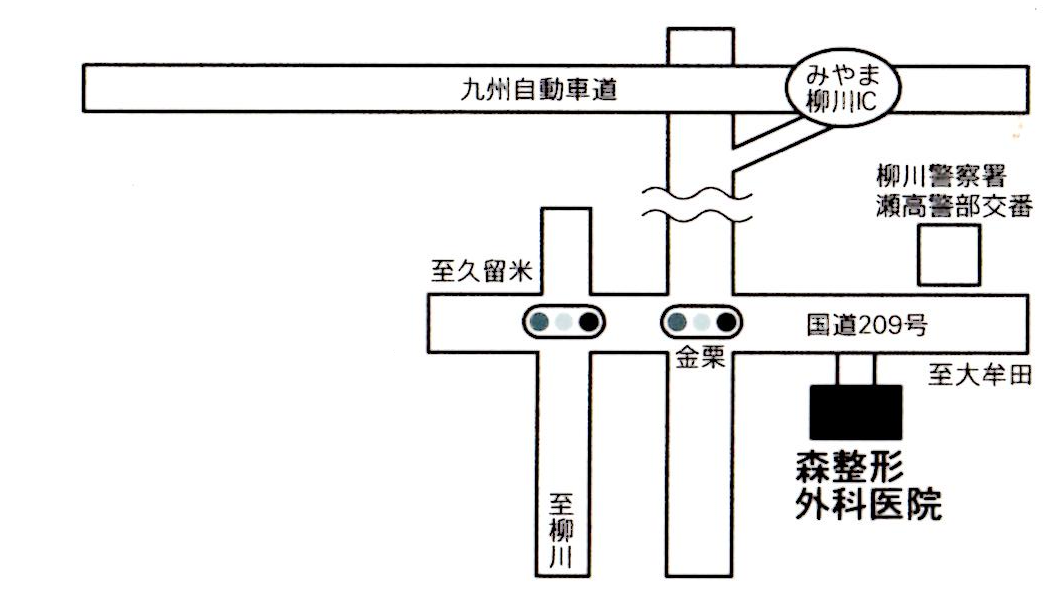 Google　map  http://goo.gl/maps/r9iX＜電車でのアクセス＞九州新幹線筑後船小屋駅→　タクシーで10分　（在来線併設）鹿児島本線　（在来線）瀬高駅　→　タクシーで約6分　徒歩20分駅から当院までのバスはございません。＜車でのアクセス＞みやま柳川ICより約8分みやま柳川IC　柳川方面へ左折⇒直進２ｋｍ⇒金栗交差点左折＜高速バスでのアクセス＞福岡空港第3ターミナル高速バス乗り場より熊本方面ひのくに号バス⇒「山川」で下車「山川」⇒タクシーで10分所要時間　約50分〒835-0053福岡県みやま市瀬高町下庄590TEL0944-63-2040（代表）※交通機関ご利用の方は、予めご連絡ください。フリガナ性別生年月日氏名男・女年　月　日職種医師　・　理学療法士　・　作業療法士　医師　・　理学療法士　・　作業療法士　医師　・　理学療法士　・　作業療法士　会員種別会員　・　非会員会員　・　非会員会員　・　非会員連絡先≪勤務先≫施設名〒≪勤務先≫施設名〒≪勤務先≫施設名〒連絡先ＴＥＬ　　　　　　　　　　　FAXＴＥＬ　　　　　　　　　　　FAXＴＥＬ　　　　　　　　　　　FAXＡＫＡ技術レベル学術集会参加回数　　　　（　　　　回）地域研修会参加回数　　　（　　　　回）学術集会参加回数　　　　（　　　　回）地域研修会参加回数　　　（　　　　回）学術集会参加回数　　　　（　　　　回）地域研修会参加回数　　　（　　　　回）資格専門医　　指導医　　認定　　指導者助手　　なし専門医　　指導医　　認定　　指導者助手　　なし専門医　　指導医　　認定　　指導者助手　　なし試験の受験予定有　　・　　無有　　・　　無有　　・　　無